                                                                                               Obec Trnovec nad Váhom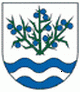 Materiál č. 4 na 6. zasadnutie Obecného zastupiteľstva v Trnovci nad Váhom dňa 15.06. 2015K bodu programu 5: „ Žiadosť o odkúpenie pozemku“1. Dôvodová správaPredkladá: Ing. Július Rábek, starosta obceDôvodová správa k materiálu č. 4 na 6. zasadnutie OZ v Trnovci nad Váhom Na Obecný úrad v Trnovci nad Váhom bola dňa 22.5.2015, p. Jaroslavom Tóthom, doručená žiadosť o odkúpenie časti pozemku obce, parcela č. 669/9, v k. ú. Trnovec nad Váhom, o výmere 41 m2, v priestore pri parcelách č. 559/1, 559/2 a 560/2. Žiadosť o odkúpenie pozemku je odôvodnená tým, že uvedené časti parcely 669/9 tvoria predzáhradku a časť nádvoria k rodinnému domu s. č. 548, ktorý p. Tóth s manželkou kupuje. Avšak p. č. 669 je majetkom obce a zasahuje do projektu centrálnej regenerácie obce Trnovec nad Váhom. Z tohto dôvodu nie je možné z parcely predať do mája 2017. Obec Trnovec nad Váhom postúpila žiadosť OZ na prerokovanie.
Ďalej bola p. Tóthom doručená dňa 22.5.2015 žiadosť o odkúpenie spoluvlastníckeho podielu obce z parcely č. 560/2, v k. ú. Trnovec nad Váhom. Plocha parcely je o výmere 311 m2, z ktorej spoluvlastnícky podiel obce je 48/192 vo výmere 77,75 m2 . Táto parcela tvorí dvor a záhradu k rodinnému domu s. č. 548, ktorý p. Tóth s manželkou kupuje. Obec Trnovec nad Váhom postúpila žiadosť OZ na prerokovanie.Súčasným vlastníkom nehnuteľnosti je p. Karol Andrášik, ktorý nepožiadal o odkúpenie spoluvlastníckeho podielu z parcely č. 560/2, ani časti pozemku obce p. č. 669/9 v k. ú. Trnovec nad Váhom. Vzhľadom k tomu obec doporučuje predaj predmetného majetku p. Tóthovi s manž. až po odkúpení rodinného domu, s. č. 548 v k. ú. Trnovec nad Váhom, ktorého vlastníkom je zatiaľ p. Andrášik. Po prevode vlastníckych práv k nehnuteľnostiam budú žiadosti predložené k ďalšiemu posúdeniu. Podielovým spoluvlastníkom je aj Slovenský pozemkový fond, preto budúci vlastník bude musieť požiadať o prevod aj SPF.